Ecole : 					Classe de  :  		M ou Mme :Epreuve N°1 : L’escalierConsigne : Il s’agit de trouver les mots contenus dans un « escalier » en s’aidant des définitions proposées. Cette fois, à chaque « marche », il a deux lettres qui changent. Il faudra compléter les cases avec des lettres minuscules pour faire apparaitre les accents. Il faut faire attention au décalage des marches.Jeter.Le Petit Chaperon rouge y met sa galette.Circuler.Il peut être buvard, peint, ou quadrillé.Changer tout le temps de chaine de télévision. Action de faire revenir.On en trouve plusieurs dans un skatepark.Barrées.Coulées.  Il en faut deux pour une blanche en musique. 2 points par mot Ecole : 					Classe de  :  		M ou Mme :Epreuve N°2 : Les anagrammesConsigne : Avec ces 10 plaques comportant des lettres, fabriquez 5 mots qui existent. Ils doivent comporter au moins 4 lettres. Vous ne pouvez utiliser qu’une seule fois chaque plaque par mot. Puis, pour chacun d’eux inventez une phrase en utilisant le mot tel que vous l’avez écrit. Chaque mot correct rapporte 2 points et chaque phrase correctement orthographiée rapporte 2 points. 2 points par mot et 2 points par phrase correctement orthographiée. Ecole : 					Classe de  :  		M ou Mme :Epreuve N°3 : Les lettres disparuesConsigne: Dans cette grille, les élèves doivent retrouver les lettres qui manquent aux séries « age » et « iste » pour la remplir grâce aux définitions.2 points par mot.Ecole : 					Classe de  :  		M ou Mme :Epreuve N°4 : Voyage dans le tempsConsigne: Ce texte est écrit à un temps donné. Les élèves doivent le réécrire selon la consigne. Raconte de nouveau cette histoire sous la forme d’un conte.Un chat sauvage a toujours faim, mais il ne sait pas chasser. C’est là son problème. Il n’arrive même pas à attraper une souris ! Un jour, il décide de s’approcher du village indien, au pied du Rocher Pointu, pour voir s’il ne peut pas trouver quelque chose à se mettre sous la dent. Il descend la colline, longe le canyon, se nettoie à la rivière et s’arrête tout à coup devant un lapin endormi.Il était une fois, un chat sauvage qui ……………………………………………………………………..………………………………………………………………………………………………………………… ………………………………………………………………………………………………………………… ………………………………………………………………………………………………………………… ………………………………………………………………………………………………………………… ………………………………………………………………………………………………………………… ………………………………………………………………………………………………………………… ………………………………………………………………………………………………………………… ………………………………………………………………………………………………………………… ………………………………………………………………………………………………………………… Ecole : 					Classe de  :  		M ou Mme :Epreuve N°5 : Jeu de transformationConsigne: Le texte donné est écrit au pluriel ou au singulier. Les élèves doivent le réécrire soit au pluriel soit au singulier en fonction de la contrainte donnée. Le kangourou, qui s’était échappé il y a dix jours de son zoo, a été repris hier soir. Il a été capturé à quelques kilomètres. L’animal, pesant environ 15 kilos pour 80cm, se déplace rapidement et peut sauter jusqu’à 3 mètres de haut. Un gendarme a dû utiliser une flèche anesthésiante pour le reprendre. Il faut réécrire ce texte en mettant au pluriel « Le kangourou » et « Le gendarme. »……………………………………………………………………………………………………………….……………………………………………………………………………………………………………….……………………………………………………………………………………………………………….……………………………………………………………………………………………………………….……………………………………………………………………………………………………………….……………………………………………………………………………………………………………….……………………………………………………………………………………………………………….……………………………………………………………………………………………………………….……………………………………………………………………………………………………………….……………………………………………………………………………………………………………….……………………………………………………………………………………………………………….Il y a 20 modifications dans ce texte. 1 point pour chaque réécriture correcte. Ecole : 					Classe de  :  		M ou Mme :Epreuve N°6 : La dictée négociéeConsigne : Un élève recopie sur les lignes la dictée « corrigée » par toute la classe. ( Cf. descriptif) ……………………………………………………………………………………………………………….……………………………………………………………………………………………………………….……………………………………………………………………………………………………………….……………………………………………………………………………………………………………….……………………………………………………………………………………………………………….……………………………………………………………………………………………………………….……………………………………………………………………………………………………………….……………………………………………………………………………………………………………….……………………………………………………………………………………………………………….……………………………………………………………………………………………………………….……………………………………………………………………………………………………………….……………………………………………………………………………………………………………….……………………………………………………………………………………………………………….……………………………………………………………………………………………………………….……………………………………………………………………………………………………………….……………………………………………………………………………………………………………….……………………………………………………………………………………………………………….……………………………………………………………………………………………………………….……………………………………………………………………………………………………………….……………………………………………………………………………………………………………….1/2 point par mot correctement orthographié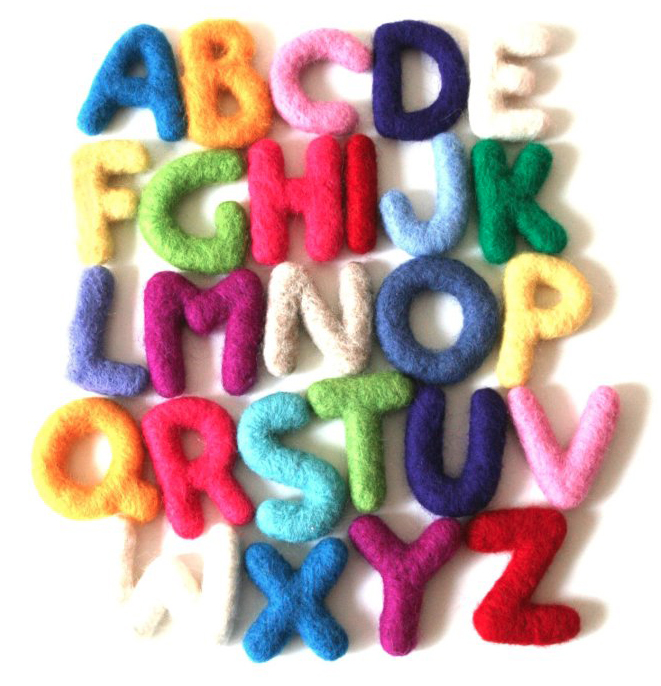 Défi orthographeCM1/CM22020-21Série N°4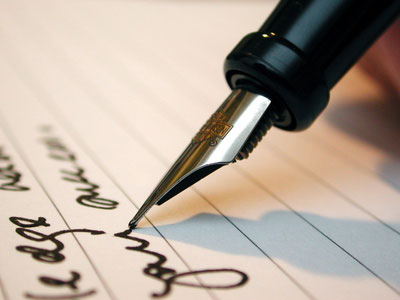 manger12345678910soiréePLSOXIEARUMotsPhrases1Personne retenue contre sa volonté.age2Dessin effectué sur la peau.age3Action de s’arrêter.age4Il est universel lorsqu’on vote en France.age5Action de mise à feu.age6Personne qui soigne les blessés.iste7Personne qui écrit des articles de presse.iste8Personne qui ne pense qu’à elle.Ïste9Personne qui chante collectivement avec d’autres.iste10Personne se déplaçant à vélo. iste